Русское зарубежье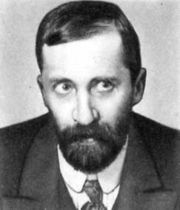 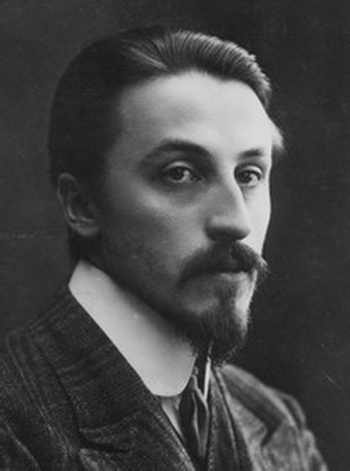 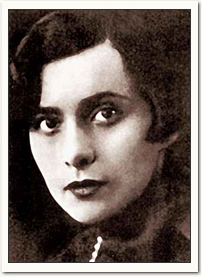 Литература русского зарубежья — ветвь русской литературы, возникшая после 1917 года за пределами Советской России и СССР.        Литература русского зарубежья делится на три периода, соответствующие трём волнам в истории русской эмиграции:1918—1940 годы — первая волна,1940—1950-е (или середина 1960-х) годы — вторая волна,1960 (или середина 1960-х) — 1980-е годы — третья волна.         Социальные и культурные обстоятельства каждой волны оказывали непосредственное влияние на развитие литературы русского зарубежья и её жанров.«Скит». Прага 1922-1940. – М.: Русский путь, 2006.100 великих эмигрантов. – М.: Вече, 2012.Абызов Ю. А издавалось это в Риге 1918-1944. – М.: Русский путь, 2006.Бем А. и гуманитарные проекты русского зарубежья. – М.: – М.: Русский путь, 2008.Близнюк М. Прекрасная Маруся Сава. – М.: Русский путь, 2007.Боков Н. Зона ответа. – Нижний Новгород: Дятловы горы, 2008.Боков Н. На восток от Парижа. – Нижний Новгород: Дятловы горы, 2008.Бунин И.А. Новые материалы. Вып.1. М.: Русский путь, 2004.Бунин И.А. Новые материалы. Вып.2. М.: Русский путь, 2010.В краю чужом… Зарубежная Россия и Пушкин. –М.:Русский мир, 1998.В поисках минувшего. Из жизни русского зарубежья. – М.: Русский путь, 2011.Варшавский В. Незамеченное поколение. – М.: Русский путь, 2010.Вексберг А., Герра Р. Семь дней в марте. Беседы об эмиграции. – СПб.: Русская культура, 2010.Великое русское слово. Зарубежная Россия и Слово о полку Игореве. – М.: Русский мир, 2000.Вишневская Г. История жизни. – М.: Никея, 2013.Встречи с эмиграцией: из переписки Иванова-Разумника 1942-1946 годов. –– М.: Русский путь, 2001.Дружинников Ю. Ангелы на кончике иглы. – М.: Русский путь, 2010.Если чудо вообще возможно за границей…Эпоха 1950-ых гг в переписке русских литераторов-эмигрантов. – М.:Русский путь, 2008.Зайцев Б. Дневники писателя. – М.:Русский путь, 2009.Зеленин А. Язык русской эмигрантской прессы. – СПб.: Златоуст, 2011.Зеньковский В. Собрание сочинений. Том 1. – М.: Русский путь, 2008.Зеньковский В. Собрание сочинений. Том 2. – М.: Русский путь, 2008.Знаменитые русские за границей. – М.: АСТ, 2009.Йованович М. Русская эмиграция на Балканах 1920-1940. –  М.: Русский путь, 2005.Кёсева Ц. Болгария и русская эмиграция 1920-1950-е гг. – М.: Русский путь, 2008.Классик без ретуши. Литературный мир о творчестве И.А. Бунина. –Коваленко Ю. Русская палитра Парижа. – М.: Русский мир, 2012.Красников Г. В минуты роковые: культура в зеркале русской истории. – М.: Вече, 2012.Кудрявцев В. Периодические и непериодические коллективные издания русского зарубежья. Часть 1. – М.: Русский путь, 2011.М.: Русский путь, 2010.Мелихов Г.В. Российская эмиграция в международных отношениях на Дальнем Востоке 1925-1932. – М.: Русский путь, 2007.Можаев Б. Земля ждет хозяина. – М.: Русский путь, 2003.Напишите мне в альбом…Беседы с Н.Б.Сологуб в Бюсси-Ан-От. – М.: Русский путь, 2004.Одоевцева И. Зеркало. Избранная проза. – М.: Русский путь, 2011.От Бунина до Пастернака. Русская литература в зарубежном восприятии. – М.: Русский путь, 2011.Персонажи в поисках автора: Жизнь русских в Италии  XX века. – М.: Русский путь, 2011.Поплавский Б. Собрание сочинений. Т.1. – М.: Русский путь, 2009.Поплавский Б. Собрание сочинений. Т.2. – М.: Русский путь, 2009.Поплавский Б. Собрание сочинений. Т.3. – М.: Русский путь, 2009.Прага. Русский взгляд. – М.: ВГБИЛ, 2003.Райан Н. Россия- Харбин – Австралия. – М.: Русский путь, 2005.Ремизов А. Сторона небывалая. – М.: Русский путь, 2004.Розанов В. Полное собрание «опавших листьев». – М.: Русский путь, 2004.Ронин В. «Русское Конго» 1870-1970. Том 1. – М.: Русский путь, 2009.Ронин В. «Русское Конго» 1870-1970. Том 2. – М.: Русский путь, 2009.Русская колония в Тунисе 1920-2000. –М.: Русский путь, 2008.Русские в Италии: культурное наследие эмиграции. – М.: Русский путь, 2006.Русские писатели в Париже.: взгляд на французскую литературу 1920-1940. – М.:Русский путь, 2007.Русский Берлин: 1920-1945. – М.: Русский путь, 2006.Русский исход. Сборник. – М.: Дрофа- Плюс, 2009.Судьбы поколения 1920 – 1930-х годов в эмиграции. – М.: Русский путь, 2006.Таинник ночи. Зарубежная Россия и Тютчев. – М.:Русский мир, 2008.Фаталист. Зарубежная Россия и Лермонтов. – М.: Русский мир, 1999.Фудель С. Воспоминания. – М.: Русский путь, 2012.Фудель С. Записки о литургии и церкви. – М.: Русский путь, 2012.Фудель С. У стен церкви. Моим детям и друзьям. – М.: Русский путь, 2012.Фудель С.Путь отцов. – М.: Русский путь, 2012.Фудель С.Церковь верных. – М.: Русский путь, 2012.Хлебников В. Избранное. – М., 2013.Чжичэн В. История русской эмиграции в Шанхае. – М.: Русский путь, 2008.Шлеман А. Собрание статей. – М.: Русский путь, 2011.Янгиров Р. «Рабы Немого» - М.: Русский путь, 2007.Янгиров Р. Хроника кинематографической жизни русского зарубежья. Том 1. – М.: Русский путь, 2010.Янгиров Р. Хроника кинематографической жизни русского зарубежья. Том 2. – М.: Русский путь, 2010.Литературная премия А. СолженицынаВарламов А. Рождение. – М.: Русский мир,  2012.Воробьев К. Это мы, Господи!... – М.: Русский мир,  2005.Носов Е. Памятная медаль. – М.: Русский мир,  2005.Серия «Русские за границей»Беляков В. Русский Египет. – М.: Вече, 2008.Бурлак В. Русская Америка. – М.: Вече, 2009.Бурлак В. Русский Париж. – М.: Вече, 2008.Гончаренко О. Русский Харбин. – М.: Вече, 2009.Командорова Н. Русская Прага. – М.: Вече, 2009.Командорова Н. Русский Лондон. – М.: Вече, 2011Командорова Н. Русский Стамбул. – М.: Вече, 2009.Кравцов А. Русская Австралия. – М.: Вече, 2011.Непомнящий Н. Русская Индия. – М.: Вече, 2010.Нечаев С. Русская Ницца. – М.: Вече, 2010.Нечаев С. Русские в Латинской Америке. – М.: Вече, 2010.Николаев Н. Русская Африка. – М.: Вече, 2009.Попов А. Русский Берлин. – М.: Вече, 2010.Танин С. Русский Белград. – М.: Вече, 2009.Хисамутдинов А. Русская Япония. – М.: Вече, 2010.Хисамутдинов А. Русский Сан- Франциско. – М.: Вече, 2010.